Label the Laptop Motherboard ComponentsObjective:  Identify and enter the name of each of the marked components into the text boxes.  You may use the internet for this assignment.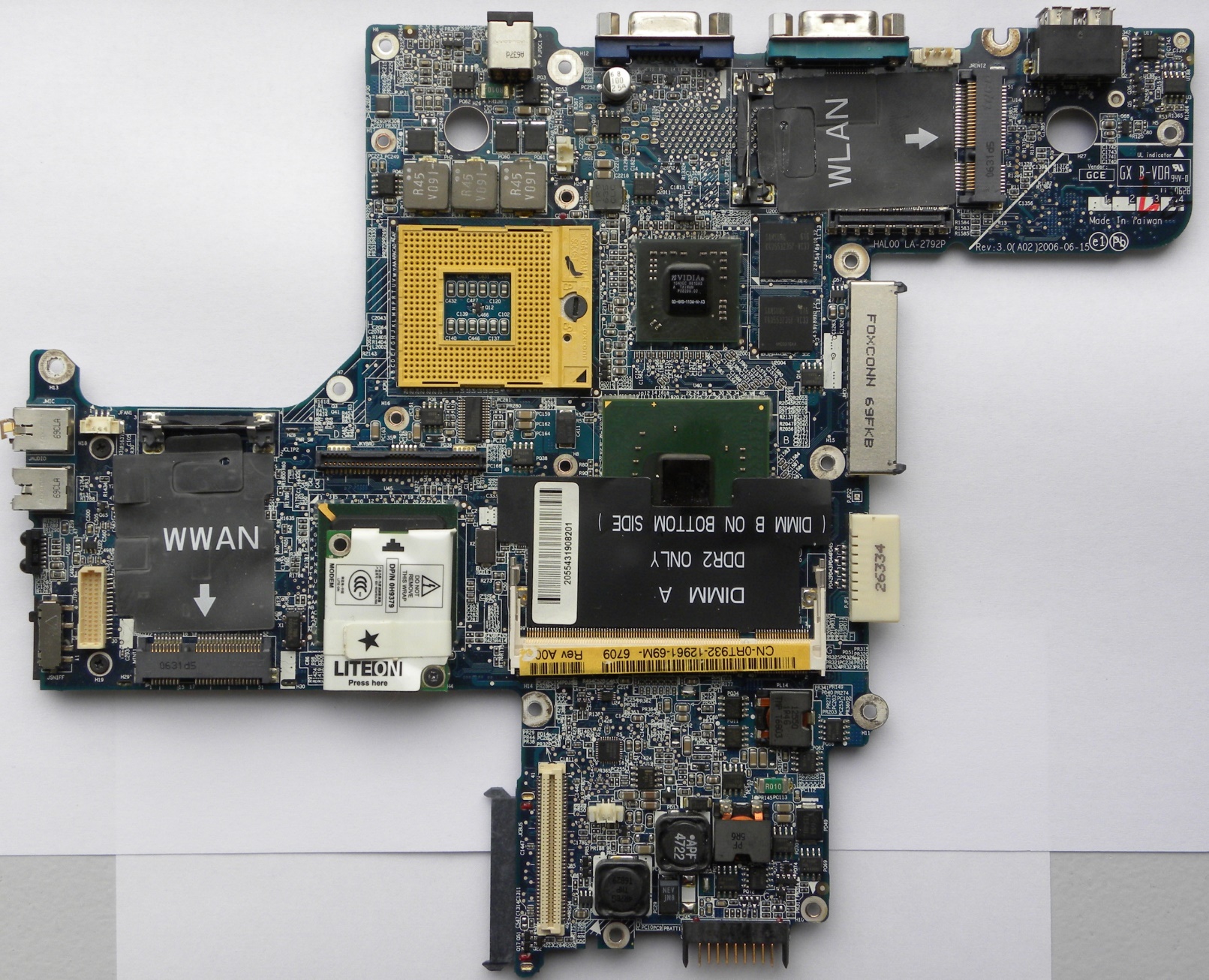 